 HASSANMECHANICAL ENGINEER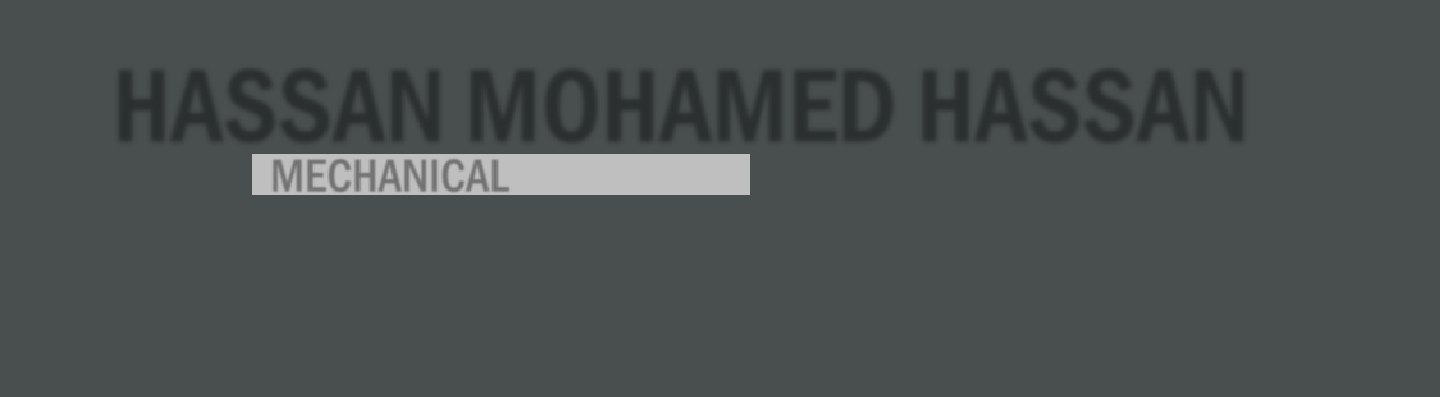 Outgoing Certified Mechanical Engineering with +3 years of experience in Mechanical Construction Field. Seeking to leverage my technical and professional expertise to grow in a new role at your Successful company.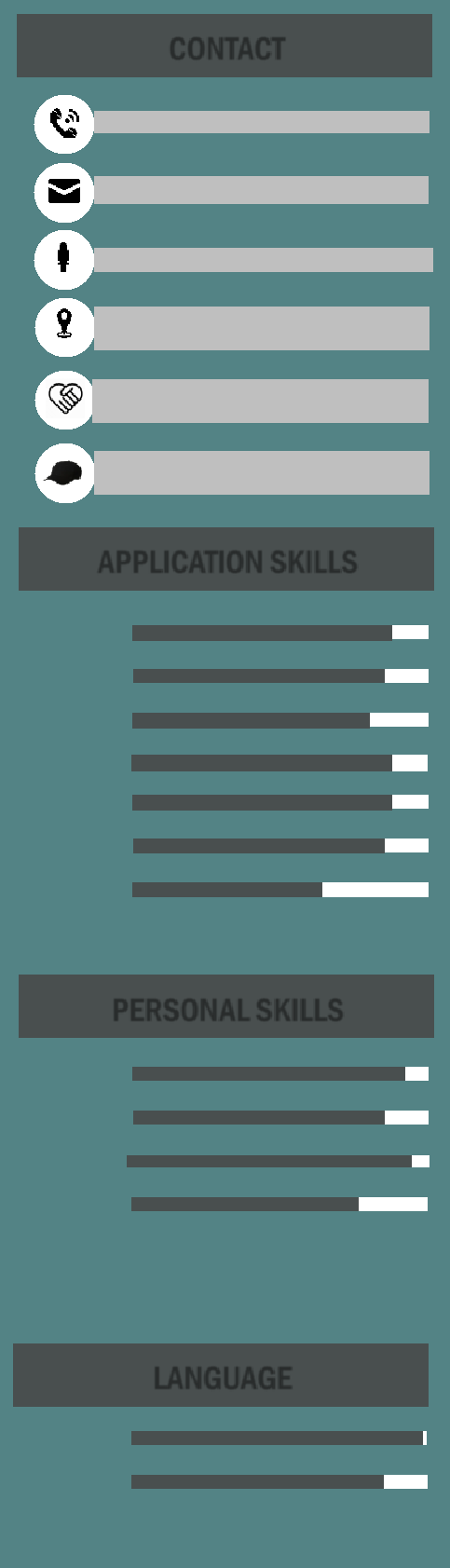 CONTACTHassan-397334@gulfjobseeker.com 17/8/1993SILICON OASIS, DUBAISingleFullfilled in 1/3/2018APPLICATION SKILLSMicrosoft OfficeAUTOCADREVIT MEPDUCT SIZERHAPEILTE FIREMATLABPERSONAL SKILLSCommunicationTeamworkLeadershipCREATIVELANGUAGEARABICEDUCATION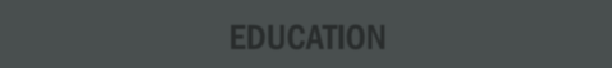 Arab Academy for Science, Technology and Maritime Transport.| 2011 To 2016Bachelor of Mechanical Power EngineerMajor: Mechanical Power Engineering with Excellent with honor’s (GPA 3.86 )Miami college language school | 1999 To 2011 From junior to secondary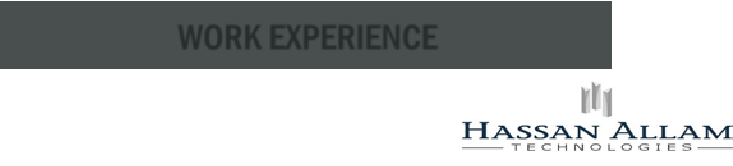 WORK EXPERIENCEMechanical Technical OfficePROJECT: MOHAMED NAGEEB DATA CENTER- NEW ELALAMIN| 01/2020 To PresentJOB DUTIES:Revise & Check HVAC ,Fire Fighting Designs according to the related.Preparing shop drawing, revising shop drawing of sub-contractors.Communications with consultants and clients for technical approvals.PROJECT: ARAB ACADEMY FOR SCIENCE AND TECHNOLGY - NEW ELALAMIN| 02/2019 To 01/2020JOB DUTIES:Revise & Check HVAC ,Fire Fighting Designs according to the related.Preparing shop drawing, revising shop drawing of sub-contractors.Study and prepare requests for information (RFI) for all missing, unclear, conflicting or other technical matters that may arise during construction.Prepare External static pressure calculations for AHU’s & Fans.Quantity surveying, coordination between all branches (electromechanical with architectural & structure).Hydraulic calculations for fire , circulation & domestic pumps.Shop drawing for fire pump room.Mechanical Technical Office & Site EngineerPROJECT: International Conference Hall - SHARM SHEIKH| 1/2018 To 2/2019JOB DUTIES:Revise & Check HVAC ,Fire Fighting Designs according to the related.submitting material for consultant approval, preparing BO, quantity surveying.preparing shop drawing, revising shop drawing of sub- contractors,Material Selection.ENGLISHMonitor Mechanical activities based on the project schedule and advise project management.Design a chilled water network for a conference hall.coordination between all branches .Quantity Surveying for all mechanical trades (HVAC , FIRE FIGHTING & PLUMBING).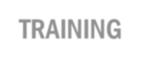 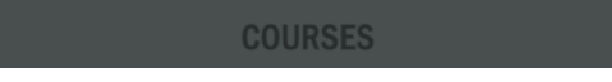 COURSESLandscape Water Management| 2020AT : SHIRA Academy– CAIRO, EGYPTRevit MEP| 2019Online Course – Self LearningFIRE FIGHTING DESING | 2019AT : MTC Center – NASR CITY, CAIRO●Hydraulic and pneumatic | 2016AT : Egyptian company for engineering trainingPumps operation troubleshooting & maintenance| 2014AT : Oil and gas skillsAUTOCAD| 2013AT: ACADEMIC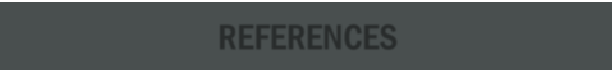 REFERENCESReferences available on requestTRAINING•Alexandria fertilizers company•Alexandria fertilizers company•Middle East Oil Refinery (MIDOR)•Middle East Oil Refinery (MIDOR)Aug 2013–Sep 2015.Aug 2013–Sep 2015.July 2014 – Aug 2014July 2014 – Aug 2014